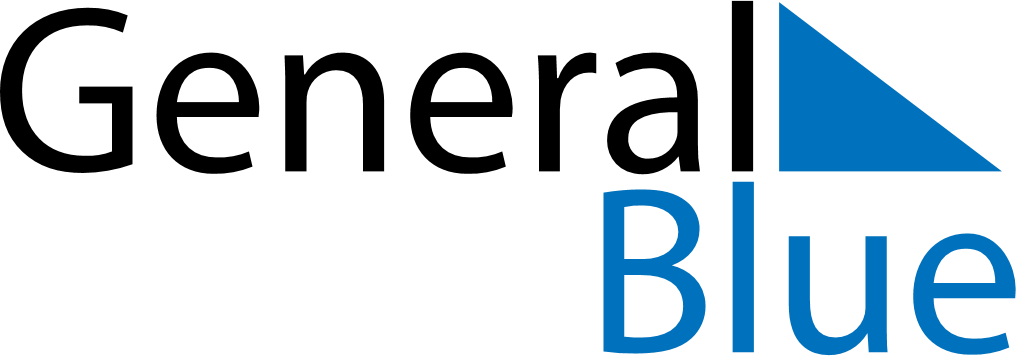 Weekly CalendarDecember 21, 2025 - December 27, 2025Weekly CalendarDecember 21, 2025 - December 27, 2025Weekly CalendarDecember 21, 2025 - December 27, 2025Weekly CalendarDecember 21, 2025 - December 27, 2025Weekly CalendarDecember 21, 2025 - December 27, 2025Weekly CalendarDecember 21, 2025 - December 27, 2025SundayDec 21MondayDec 22MondayDec 22TuesdayDec 23WednesdayDec 24ThursdayDec 25FridayDec 26SaturdayDec 276 AM7 AM8 AM9 AM10 AM11 AM12 PM1 PM2 PM3 PM4 PM5 PM6 PM